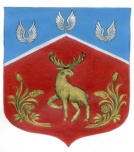 Администрация муниципального образованияГромовское сельское поселение муниципального образования Приозерский муниципальный район  Ленинградской областиП О С Т А Н О В Л Е Н И Еот   02 октября 2018 года                                 № 233«О внесении изменений в муниципальнуюпрограмму «Устойчивое общественное развитие в муниципальном образовании Громовское сельское поселение на 2018 год», Утвержденную постановлением администрациимуниципального образования Громовскоесельское поселение от 26.12.2017 года № 452».  Рассмотрев муниципальную программу муниципального образования Громовское сельское поселение, утвержденную постановлением администрации муниципального образования Громовское сельское поселение Приозерский муниципальный район Ленинградской области от 26 декабря 2017 года № 452, в соответствии со статьей 33 Федерального закона Российской Федерации от 06 октября 2003 года № 131- ФЗ «Об общих принципах организации местного самоуправления в Российской Федерации», областным законом от 14 декабря 2012 года № 95-оз «О содействии развитию на части территорий муниципальных образований Ленинградской области иных форм местного самоуправления», областным законом Ленинградской области от 15.01.2018г. № 3-оз «О содействии участию населения в осуществлении местного самоуправления в иных формах на территориях административных центров муниципальных образований Ленинградской области», Федеральным законом от 24 июля 2007 года № 209 - ФЗ «О развитии малого и среднего предпринимательства в Российской Федерации», Положения о бюджетном процессе в муниципальном образовании Громовское сельское поселение Приозерский муниципальный район Ленинградской области, утвержденного советом депутатов Громовское сельское поселение от 29.11.2013г. № 162, администрация МО Громовское сельское поселение. ПОСТАНОВЛЯЕТ:Внести изменение в муниципальную целевую программу «Устойчивое общественное развитие в муниципальном образовании Громовское сельское поселение на 2018 год» утвержденную постановлением № 452 от 26 декабря 2017 года.  Постановление № 225 от 13.09.2018г. считать утратившим силу.Финансирование мероприятий целевой муниципальной программы «Устойчивое общественное развитие в муниципальном образовании Громовское сельское поселение на 2018 год» производить в пределах ассигнований, предусмотренных на эти цели в бюджете МО Громовское сельское поселение на соответствующий финансовый год.Настоящее постановление вступает в силу с момента официального опубликования (обнародования) в Леноблинформ, на официальном сайте www.admingromovo.ru.             4.          Контроль за исполнением постановления возложить на главу администрации МО Громовское сельское поселение Кутузова А.П.И.о главы администрации                                                                                     М.В.МатвееваМуниципальная программа «Устойчивое общественное развитие в муниципальном образовании Громовское сельское поселение на 2018 год».ПАСПОРТМуниципальной программы «Устойчивое общественное развитие в муниципальном образовании Громовское сельское поселение на 2018 год».1. Общая характеристика сферы реализации Программы, текущее состояние, основные проблемы и прогноз её развитияРешение задач по повышению уровня и качества жизни населения, устойчивому развитию сельских территорий, предусмотренных  Концепцией долгосрочного социально-экономического развития Российской Федерации до 2020 года, утвержденной распоряжением Правительства Российской Федерации от 17 ноября 2008 г. № 1662-р, а также задачи по  продовольственному обеспечению населения страны, предусмотренной Доктриной продовольственной безопасности Российской Федерации, утвержденной Указом Президента Российской Федерации от 30 января 2010 г. № 120, требует пересмотра места и роли  сельских территорий в осуществлении стратегических социально-экономических преобразований в стране, в том числе принятия мер по созданию предпосылок для устойчивого развития сельских территорий путем:повышение уровня комфортности условий жизнедеятельности;повышения доступности улучшения жилищных условий для сельского населения;повышения престижности сельскохозяйственного труда и формирования в обществе позитивного отношения к сельскому образу жизни;улучшения демографической ситуации;развития в сельской местности местного самоуправления и институтов гражданского общества.На территории муниципального образования располагается  12 населенных пунктов с количеством постоянного населения – 2482 человека. За последние годы в результате спада сельскохозяйственного производства и ухудшения  финансового положения отрасли, изменения организационно – экономического механизма развития социальной сферы и инженерной инфраструктуры села  увеличилось отставание села от города по уровню и условиям жизнедеятельности. Сокращение и измельчение сельской поселенческой структуры приводит к обезлюдению и запустению сельских территорий, выбытию из оборота продуктивных земель сельскохозяйственного назначения, что угрожает не только продовольственной, но и геополитической безопасности России.Этому способствует также крайне низкий уровень комфортности проживания в сельской местности.Материальное положение преобладающей части сельского населения не позволяет использовать систему ипотечного кредитования жилищного строительства. Уровень благоустройства сельского жилищного фонда в 2-3 раза ниже городского уровня.Решение проблемы социального развития села является важной составной частью процесса стабилизации и перехода к устойчивому развитию экономики, повышению благосостояния сельского населения.К числу основных проблем развития сельских территорий, на решение которых  направлена реализация Программы, относятся сложная демографическая ситуация, обезлюдение  сельских территорий, низкий уровень  благоустройства и обеспеченности инженерной инфраструктурой.    Развитие малого бизнеса в экономике поселения также играет немаловажную роль, особенно в таких сферах, как торговля, общественное питание, бытовое обслуживание, услуги автотранспорта и автосервиса, формацевтия, сельский туризм.    В целом это огромный резерв экономики поселения.    В целях реализации мероприятий данного раздела запланировано выделение средств на расходные материалы, связанные с оказанием безвозмездных информационных, консультационных, образовательных услуг представителям социально не защищенных слоев населения, молодежи и субъектам малого предпринимательства.2. Основные цели и задачи Программы.Основными целями Программы являются:создание благоприятных условий для проживания в сельской местности;активизация местного населения в решении вопросов местного значения;повышение общественной значимости развития сельских территорий в общенациональных интересах и привлекательности сельской местности для комфортного проживания и приложения труда;сохранение и восстановление земельных ресурсов, сохранение сбалансированной экосистемы антропогенных и природных ландшафтов.Основными задачами Программы являются:благоустройство сельских населенных пунктов;усиление противопожарной безопасности населенных пунктов.3. Сроки реализации Программы.Реализацию Программы предполагается осуществить в 2018 году. 4. Основные мероприятия Программы.Основные мероприятия Программы направлены на благоустройство территории сельских населенных пунктов, обеспечение первичных мер пожарной безопасности и комфортного проживания и приложения труда граждан (приложения).5. Ресурсное обеспечение и механизм реализации Программы.Программа реализуется за счет средств бюджета Ленинградской области, бюджета администрации МО Громовское сельское поселение и трудового участия населения. Управление реализацией Программы осуществляет муниципальный заказчик Программы – Администрация МО Громовское сельское поселение МО Приозерский муниципальный район  Ленинградской области.   Муниципальный заказчик Программы несет ответственность за реализацию Программы, уточняет сроки реализации мероприятий Программы и объемы их финансирования. Муниципальным заказчиком Программы выполняются следующие основные задачи: -экономический анализ эффективности программных проектов и мероприятий Программы; -подготовка предложений по составлению плана инвестиционных и текущих расходов на очередной период; -корректировка плана реализации Программы по источникам и объемам финансирования и по перечню предлагаемых к реализации задач Программы по результатам принятия местного  бюджета и уточнения возможных объемов финансирования из других источников; -мониторинг выполнения показателей Программы и сбора оперативной отчетной информации. Мероприятия Программы реализуются посредством заключения муниципальных контрактов, договоров между муниципальным заказчиком Программы и исполнителями Программы, в том числе муниципальных контрактов на строительство, реконструкцию, капитальный ремонт, объектов коммунальной инфраструктуры.        Распределение  объемов финансирования, по этапам и объектам ремонтов осуществляются муниципальным заказчиком Программы.        Контроль за реализацией Программы осуществляется Администрацией. 6. Ожидаемые результаты реализации Программы.Реализация  мероприятий Программы  будет способствовать  повышению уровня жизни сельского населения, активизации участия граждан в решении вопросов местного значения, развитию в сельской местности иных форм местного самоуправления.7. Оценка эффективности Программы.Оценка социально-экономической и экологической эффективности Программы будет осуществляться на основе системы целевых показателей и индикаторов (далее – система индикаторов). Система индикаторов обеспечит мониторинг динамики изменений в секторе водоснабжения, водоотведения и очистки сточных вод за отчетный период, равный году, с целью уточнения или корректировки поставленных задач и проводимых мероприятий.В результате реализации Программы будет достигнут рост обеспеченности населения питьевой водой, соответствующей установленным нормативным требованиям, и доступа к централизованным системам водоснабжения, водоотведения и очистки сточных вод, что приведет к повышению качества жизни граждан, снижению заболеваемости, связанной с распространением кишечных инфекций и антропогенным воздействием биологических и химических загрязнений.Для расчета эффективности реализации программы используются индикаторы и показатели отчета о реализации программы.В качестве критериев оценки результативности реализации программы используется индекс результативности и интегральная оценка результативности. Индекс результативности программы оценивается по каждому целевому показателю в год по формуле:        Пфit Pit = ---------        Ппit где   Pit    - результативность достижения характеризующая ход реализации                  программы        Пфit – фактическое значение показателя программы          -Ппit  – плановые значения показателя программыИнтегральная оценка результативности программы в год определяется по следующей формуле:         m                    SUM Pit            1Ht = -----------         mгде    Ht           - интегральная оценка эффективности программыm           -  количество показателей программы         SUM Pit  - индекс результативностиЭффективность реализации программы определяется как соотношение оценки результативности программы и уровня финансирования:        Ht            Эt = ----х 100        St           - уровень финансирования программы в год.где     Эt         - эффективность программы в годHt          - интегральная оценка эффективности          	St           - уровень финансирования программы в год.План мероприятиймуниципальной программы «Устойчивое общественное развитие в муниципальном образовании Громовское сельское поселение на 2018 год».Мероприятия по разделу  «Создание условий для эффективного выполнения органами местного самоуправления своих полномочий»Муниципальная программа«Формирование комфортной городской среды»на территории муниципального образования Громовское сельское поселение муниципального образования Приозерский муниципальный район Ленинградской областина 2018 годМуниципальная программа«Развитие и поддержка малого и среднего предпринимательства на территории муниципального образования Громовское сельское поселение МО Приозерский муниципальный район Ленинградской областина 2018 год»Приложение к постановлению администрации МО Громовское сельское поселение № 452 от  26 декабря 2017г. (в редакции постановление администрации	 от 02.10.2018 г. № 233).   Полное наименованиеМуниципальная программа «Устойчивое общественное развитие в муниципальном образовании Громовское сельское поселение на 2018 год». (далее - Программа);Основание для разработкиПрограммы- Федеральный закон Российской Федерации от 06 октября 2003 года № 131 – ФЗ «Об общих принципах организации местного самоуправления в Российской Федерации»;- Федеральный закон Российской Федерации от 24.07.2007 года № 209-ФЗ «О развитии малого и среднего предпринимательства в Российской Федерации»; - Областной закон от 14 декабря 2012 года №95–оз «О содействии развития на части территорий муниципальных образований Ленинградской области иных форм местного самоуправления»;- Областным законом Ленинградской области от 15.01.2018г. № 3-оз «О содействии участию населения в осуществлении местного самоуправления в иных формах на территориях административных центров муниципальных образований Ленинградской области»Основание для разработкиПрограммы- Устав МО Громовское сельское поселение Приозерский муниципальный район Ленинградской области;Основание для разработкиПрограммы- Решение совета депутатов №34 от 30.06.2015 года об утверждении Положения «Об организации деятельности Общественных советов на частях территорий административного центра МО Громовское сельское поселение МО Приозерский муниципальный район Ленинградской области»;- Положение об организации деятельности старост, Общественных советов на территории МО Громовское сельское поселение, утвержденное решением совета депутатов МО Громовское сельское поселение от 24.05.2013 года № 151Заказчик программыАдминистрация МО Громовское сельское поселениеПредставитель ЗаказчикаГлава администрации МО Громовское сельское поселение Кутузов А.П..Цель Программы- активизация местного населения в решении вопросов местного значения;- создание комфортных условий жизнедеятельности в  сельской местности;- повышение уровня социально-инженерного обустройства в сельском поселении;-создание благоприятных условий для постоянного развития малого  и среднего предпринимательства;-создание новых рабочих мест;-обеспечение конкурентоспособности субъектов малого и среднего предпринимательства;- увеличение количества субъектов малого и среднего предпринимательства;-увеличение доли уплаченных субъектами малого и среднего предпринимательства налогов в налоговых доходах консолидированного бюджета.- увеличение доли производимых субъектами малого и среднего предпринимательства товаров (работ, услуг) в общем объеме производства;Сроки и этапы реализации Программы2018 год. Источники финансирования ПрограммыОбщий объем финансирования программы составит  6159451,46 тыс. рублей, в том числе:из бюджета МО Громовское сельское поселение: 1099913,86 тыс. рублей;из бюджета Ленинградской области: 5059537,62 тыс. рублей;из прочих источников (вклад юридических лиц):0 тыс. рублей.Подпрограммы муниципальной программыПодпрограмма  «Создание условий для эффективного выполнения органами местного самоуправления своих полномочий»; «Развитие и поддержка малого и  среднего  предпринимательства   на территории муниципального образования  Громовское сельское поселение  муниципального образования Приозерский  муниципальный район  Ленинградской области на 2018 год»  Основные целевые показатели от реализации ПрограммыК окончанию реализации программы планируется:1. Повысить уровень обеспеченности поселков детским игровым и спортивным оборудованием:  – 100%;2. Отремонтировать грунтовые дороги: – 70%;          3. Ликвидация несанкционированных свалок  - 100%;        5. Рост и увеличение:- количества зарегистрированных субъектов малого и среднего предпринимательства на территории муниципального образования Громовское сельское поселение муниципального образования Приозерский муниципальный район Ленинградской области в результате действия программы;- количества субъектов малого и среднего предпринимательства, получивших информационно-консультационную и правовую поддержку.Ожидаемые результаты реализации программыОбустройство детского городка (установка игрового оборудования) – 1 шт.Ликвидация несанкционированных свалок  –  2 шт.Ремонт местных дорог ~ 2963 м.кв.Разработчик ПрограммыАдминистрация МО Громовское сельское поселениеОсновной исполнитель программыАдминистрация МО Громовское сельское поселениеРуководитель программыГлава администрации МО Громовское сельское поселение Кутузов А.П.Организация контроля  над исполнением ПрограммыПредоставление отчетов о ходе реализации программных мероприятий главе администрации МО Громовское сельское поселение.Контроль над  ходом реализации Программы осуществляет глава администрации МО Громовское сельское поселение Кутузов А.П.Областной законСфера деятельностиСфера деятельностиМероприятияМероприятияТерриториальная принадлежность (муниципальное образование)Территориальная принадлежность (муниципальное образование)Срок финансирования мероприятия годСрок финансирования мероприятия годПланируемые объемы финансирования( тыс. рублей в ценах года реализации мероприятия)Планируемые объемы финансирования( тыс. рублей в ценах года реализации мероприятия)Планируемые объемы финансирования( тыс. рублей в ценах года реализации мероприятия)Планируемые объемы финансирования( тыс. рублей в ценах года реализации мероприятия)Планируемые объемы финансирования( тыс. рублей в ценах года реализации мероприятия)Планируемые объемы финансирования( тыс. рублей в ценах года реализации мероприятия)Планируемые объемы финансирования( тыс. рублей в ценах года реализации мероприятия)Планируемые объемы финансирования( тыс. рублей в ценах года реализации мероприятия)Планируемые объемы финансирования( тыс. рублей в ценах года реализации мероприятия)Индикаторы реализации (целевые задания)Код раздела, подраздела расходов бюджетаКод раздела, подраздела расходов бюджетаКод вида расходов бюджетаОбластной законСфера деятельностиСфера деятельностиМероприятияМероприятияТерриториальная принадлежность (муниципальное образование)Территориальная принадлежность (муниципальное образование)Срок финансирования мероприятия годСрок финансирования мероприятия годВсего тыс.руб.Всего тыс.руб.в том числев том числев том числев том числев том числев том числев том числеИндикаторы реализации (целевые задания)Код раздела, подраздела расходов бюджетаКод раздела, подраздела расходов бюджетаКод вида расходов бюджетаОбластной законСфера деятельностиСфера деятельностиМероприятияМероприятияТерриториальная принадлежность (муниципальное образование)Территориальная принадлежность (муниципальное образование)Срок финансирования мероприятия годСрок финансирования мероприятия годВсего тыс.руб.Всего тыс.руб.Федеральный бюджет  тыс руб.Федеральный бюджет  тыс руб.Областной бюджет тыс.руб.Областной бюджет тыс.руб.Местные бюджеты  тыс.руб.Местные бюджеты  тыс.руб.Прочие источникиИндикаторы реализации (целевые задания)Код раздела, подраздела расходов бюджетаКод раздела, подраздела расходов бюджетаКод вида расходов бюджета13344556677889910101112131314БлагоустройствоБлагоустройствоУстановка Цветников и малых архитектурных форм  в п.ст. Громово Установка Цветников и малых архитектурных форм  в п.ст. Громово МО Громовское сельское поселение МО Приозерский муниципальный  район МО Громовское сельское поселение МО Приозерский муниципальный  район 20182018233969,70233969,70185278,10185278,1048691,6048691,60БлагоустройствоБлагоустройствоРемонт (отсыпка, профилирование) поселковых грунтовой дороги п.Портовое переулок ДачныйРемонт (отсыпка, профилирование) поселковых грунтовой дороги п.Портовое переулок ДачныйМО Громовское сельское поселение МО Приозерский муниципальный район МО Громовское сельское поселение МО Приозерский муниципальный район 20182018973969,47973969,47873000,00873000,00100969,47100969,47БлагоустройствоБлагоустройствоРемонт (отсыпка, профилирование) поселковых грунтовых дорог  п. КрасноармейскоеРемонт (отсыпка, профилирование) поселковых грунтовых дорог  п. КрасноармейскоеМО Громовское сельское поселение МО Приозерский муниципальный район МО Громовское сельское поселение МО Приозерский муниципальный район 20182018400000,00400000,00150000,00150000,00250000,00250000,00БлагоустройствоБлагоустройствоПодготовка территории под детскую площадку п. ПриладожскоеПодготовка территории под детскую площадку п. ПриладожскоеМО Громовское сельское поселение МО Приозерскиймуниципальный районМО Громовское сельское поселение МО Приозерскиймуниципальный район2018201899900,0099900,0066000,0066000,0033900,0033900,00БлагоустройствоБлагоустройствоУстановка детского игрового и спортивного оборудования, малых архитектурных форм в п. ПриладожскоеУстановка детского игрового и спортивного оборудования, малых архитектурных форм в п. ПриладожскоеМО Громовское сельское поселение МО Приозерскиймуниципальный районМО Громовское сельское поселение МО Приозерскиймуниципальный район20182018166130,30166130,30108721,90108721,9057408,4057408,40БлагоустройствоБлагоустройствоЛиквидация несанкционированных свалок: Кладбище, пляж пос. ст. Громово, Яблоновка, Приладожское. Ликвидация несанкционированных свалок: Кладбище, пляж пос. ст. Громово, Яблоновка, Приладожское. МО Громовское сельское поселение МО Приозерский муниципальный район МО Громовское сельское поселение МО Приозерский муниципальный район 20182018150000,00150000,0066000,0066000,0084000,0084000,00Устройство дренажа у д.8 по ул. Строителей п.ст. ГромовоУстройство дренажа у д.8 по ул. Строителей п.ст. ГромовоМО Громовское сельское поселение МО Приозерский муниципальный районМО Громовское сельское поселение МО Приозерский муниципальный район20182018121709,92121709,9253552,3753552,3768157,5568157,55Ремонт (отсыпка, профилирование) поселковой грунтовой дороги п. Портовое ул. ОзернаяРемонт (отсыпка, профилирование) поселковой грунтовой дороги п. Портовое ул. ОзернаяМО Громовское сельское поселение МО Приозерский муниципальный районМО Громовское сельское поселение МО Приозерский муниципальный район20182018214000214000191985,25191985,2522014,7522014,75Итого:Итого:Итого:Итого:Итого:Итого:Итого:Итого:Итого:2337664,642337664,641694537,621694537,62673127,02673127,02Областной законОбластной законСфера деятельностиМероприятияТерриториальная принадлежность (муниципальное образование)Территориальная принадлежность (муниципальное образование)Срок финансирования мероприятия годСрок финансирования мероприятия годПланируемые объемы финансирования( тыс. рублей в ценах года реализации мероприятия)Планируемые объемы финансирования( тыс. рублей в ценах года реализации мероприятия)Планируемые объемы финансирования( тыс. рублей в ценах года реализации мероприятия)Планируемые объемы финансирования( тыс. рублей в ценах года реализации мероприятия)Планируемые объемы финансирования( тыс. рублей в ценах года реализации мероприятия)Планируемые объемы финансирования( тыс. рублей в ценах года реализации мероприятия)Планируемые объемы финансирования( тыс. рублей в ценах года реализации мероприятия)Планируемые объемы финансирования( тыс. рублей в ценах года реализации мероприятия)Планируемые объемы финансирования( тыс. рублей в ценах года реализации мероприятия)Планируемые объемы финансирования( тыс. рублей в ценах года реализации мероприятия)Код раздела, подраздела расходов бюджетаКод раздела, подраздела расходов бюджетаКод вида расходов бюджетаКод вида расходов бюджетаОбластной законОбластной законСфера деятельностиМероприятияТерриториальная принадлежность (муниципальное образование)Территориальная принадлежность (муниципальное образование)Срок финансирования мероприятия годСрок финансирования мероприятия годВсего руб.Всего руб.в том числев том числев том числев том числев том числев том числев том числев том числеКод раздела, подраздела расходов бюджетаКод раздела, подраздела расходов бюджетаКод вида расходов бюджетаКод вида расходов бюджетаОбластной законОбластной законСфера деятельностиМероприятияТерриториальная принадлежность (муниципальное образование)Территориальная принадлежность (муниципальное образование)Срок финансирования мероприятия годСрок финансирования мероприятия годВсего руб.Всего руб.Федеральный бюджет   руб.Федеральный бюджет   руб.Областной бюджет руб.Областной бюджет руб.Местные бюджеты  руб.Местные бюджеты  руб.Прочие источникиПрочие источникиКод раздела, подраздела расходов бюджетаКод раздела, подраздела расходов бюджетаКод вида расходов бюджетаКод вида расходов бюджета113455667788991010111113131414Областной закон Ленинградской области от 15.01.2018г. № 3-оз «О содействии участию населения в осуществлении местного самоуправления в иных формах на территориях административных центров муниципальных образований Ленинградской области»Областной закон Ленинградской области от 15.01.2018г. № 3-оз «О содействии участию населения в осуществлении местного самоуправления в иных формах на территориях административных центров муниципальных образований Ленинградской области»Устройство проезда от д.5 до д. 5А по ул.Центральная в п.Громово Приозерского района Ленинградской областиМО Громовское сельское поселение МО Приозерский муниципальный район МО Громовское сельское поселение МО Приозерский муниципальный район 20182018987986,84987986,8400790043,00790043,00197943,84197943,84Областной закон Ленинградской области от 15.01.2018г. № 3-оз «О содействии участию населения в осуществлении местного самоуправления в иных формах на территориях административных центров муниципальных образований Ленинградской области»Областной закон Ленинградской области от 15.01.2018г. № 3-оз «О содействии участию населения в осуществлении местного самоуправления в иных формах на территориях административных центров муниципальных образований Ленинградской области»Ремонт внутри поселковых грунтовых дорог пос. ГромовоМО Громовское сельское поселение МО Приозерский муниципальный район МО Громовское сельское поселение МО Приозерский муниципальный район 20182018400000,00400000,00273957,00273957,00126043,00126043,00ИТОГОИТОГОИТОГОИТОГОИТОГОИТОГОИТОГОИТОГО1387986,841387986,841064000,001064000,00323986,84323986,84N  
п/п Наименование объекта,
мероприятия     Территориаль-
ная принад-  
лежность     Срок  
финан-
сиро- 
вания 
меро- 
прия- 
тия,  
год   Планируемые объемы финансирования    
(тыс. рублей в ценах года реализации   
мероприятия)               Планируемые объемы финансирования    
(тыс. рублей в ценах года реализации   
мероприятия)               Планируемые объемы финансирования    
(тыс. рублей в ценах года реализации   
мероприятия)               Планируемые объемы финансирования    
(тыс. рублей в ценах года реализации   
мероприятия)               Планируемые объемы финансирования    
(тыс. рублей в ценах года реализации   
мероприятия)               Индика-
торы   
реали- 
зации  
(целе- 
вые    
зада-  
ния)   Главный   
распорядитель
бюджетных  
средств   Распорядитель
(получатель) 
бюджетных  
средств   N  
п/п Наименование объекта,
мероприятия     Территориаль-
ная принад-  
лежность     Срок  
финан-
сиро- 
вания 
меро- 
прия- 
тия,  
год   всего  в том числе           в том числе           в том числе           в том числе           Индика-
торы   
реали- 
зации  
(целе- 
вые    
зада-  
ния)   Главный   
распорядитель
бюджетных  
средств   Распорядитель
(получатель) 
бюджетных  
средств   N  
п/п Наименование объекта,
мероприятия     Территориаль-
ная принад-  
лежность     Срок  
финан-
сиро- 
вания 
меро- 
прия- 
тия,  
год   всего  феде-  
ральный
бюджет обла-   
стной   
бюджет  местные
бюджетыпрочие 
источ- 
ники   Индика-
торы   
реали- 
зации  
(целе- 
вые    
зада-  
ния)   Главный   
распорядитель
бюджетных  
средств   Распорядитель
(получатель) 
бюджетных  
средств   1  2          3      4   5    6   7    8   9   10   11      12      1Мероприятия муниципальное образование Громовское сельское поселение Приозерского  муниципального района Ленинградской области20183092800699230100092800Администрация муниципальное образование Громовское сельское поселение Приозерского  муниципального района Ленинградской областиИтого                3092800699230100092800итого3092800699230100092800N  
п/п Наименование объекта,
мероприятия     Территориаль-
ная принад-  
лежность     Срок  
финан-
сиро- 
вания 
меро- 
прия- 
тия,  
год   Планируемые объемы финансирования    
(тыс. рублей в ценах года реализации   
мероприятия)               Планируемые объемы финансирования    
(тыс. рублей в ценах года реализации   
мероприятия)               Планируемые объемы финансирования    
(тыс. рублей в ценах года реализации   
мероприятия)               Планируемые объемы финансирования    
(тыс. рублей в ценах года реализации   
мероприятия)               Планируемые объемы финансирования    
(тыс. рублей в ценах года реализации   
мероприятия)               Индика-
торы   
реали- 
зации  
(целе- 
вые    
зада-  
ния)   Главный   
распорядитель
бюджетных  
средств   Распорядитель
(получатель) 
бюджетных  
средств   N  
п/п Наименование объекта,
мероприятия     Территориаль-
ная принад-  
лежность     Срок  
финан-
сиро- 
вания 
меро- 
прия- 
тия,  
год   всего  в том числе           в том числе           в том числе           в том числе           Индика-
торы   
реали- 
зации  
(целе- 
вые    
зада-  
ния)   Главный   
распорядитель
бюджетных  
средств   Распорядитель
(получатель) 
бюджетных  
средств   N  
п/п Наименование объекта,
мероприятия     Территориаль-
ная принад-  
лежность     Срок  
финан-
сиро- 
вания 
меро- 
прия- 
тия,  
год   всего  феде-  
ральный
бюджет обла-   
стной   
бюджет  местные
бюджетыпрочие 
источ- 
ники   Индика-
торы   
реали- 
зации  
(целе- 
вые    
зада-  
ния)   Главный   
распорядитель
бюджетных  
средств   Распорядитель
(получатель) 
бюджетных  
средств   1  2          3      4   5    6   7    8   9   10   11      12      1мероприятияМуниципальное образование Громовское сельское поселение муниципального образования Приозерский муниципальный район Ленинградской области201810000,00Администрация муниципальное образование Громовское сельское поселение Приозерского  муниципального района Ленинградской областиИтого                10000,00Итого10000,00